Der ökumenische Arbeitskreis lädt ein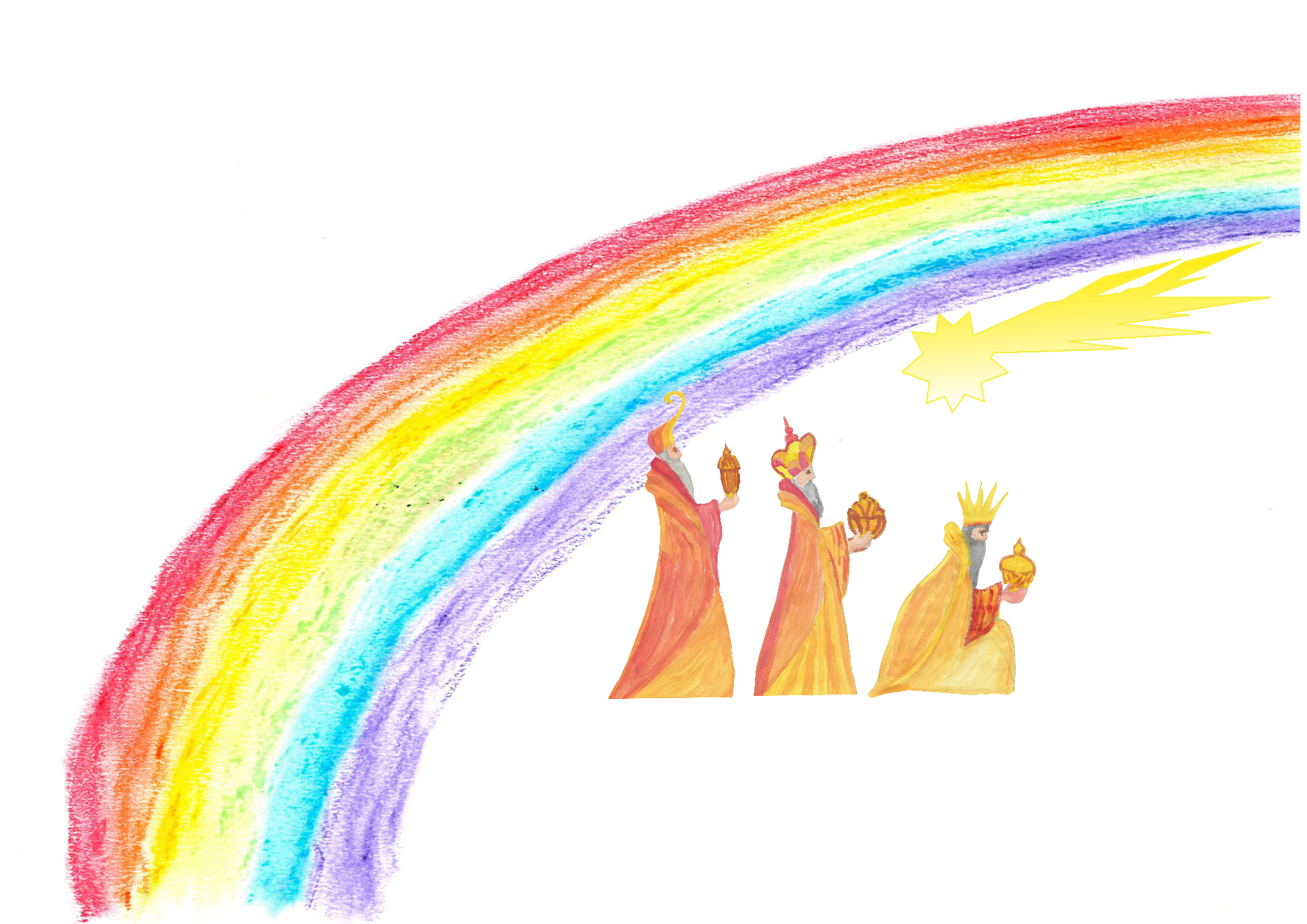 DreikönigsglühenFreitag, 5.1.2024, 19 Uhr Platz zwischen den Kirchen in MommenheimGemütliches Treffen bei Glühwein und warmem Traubensaft 
Plätzchen dürfen gerne mitgebracht werden
Erlös zugunsten der Spendenkampagne 
Goal für Johannes
www.goal-fuer-Johannes.de

Herzliche Einladung auch zum
Ökumenischen Neujahrsempfang
im evangelischen Gemeindehaus Lörzweiler
Freitag, 12.1.2024, 18:00 Uhr 

Wir heißen alle Menschen willkommen.